							 No. /KMU/P&D/Dev/2/2018/_____										Dated: 20/11/2018To	The Media & Protocol officer, 	Khyber Medical University, PeshawarSUBJECT: - Corrigendum/ Addendum for the construction of Temporary prayer area at KMU, Peshawar		It is stated that the subject addendum/corrigendum may be advertised in the daily news paper Mashriq, please. ENCL: AA									 (Deputy Director (Civil)										KMUCopy to:1.	Deputy Director, IT Section, KMU (with the request to upload the same on the KMU website on time. 2.          Office Copy.Addendum/ CorrigendumAdvertisement published daily Mashriq at 16-11-2018. All bidders are required to be registered with the Khyber Pakhtunkhwa Revenue Authority established under the Khyber Pakhtunkhwa Finance Act, 2013 (Khyber Pakhtunkhwa Act No XXI of 2013) for works, consulting and non-consulting services as listed in schedule-II of the Act ibid. Last date for submission of bid may be read as 11-12-2018 at 10:30 am and opening of bid at the same date at 11:00 am. Instead of 04-12-2018. All terms/conditions are intact.						        Deputy Director (Civil)						Khyber Medical University, Peshawar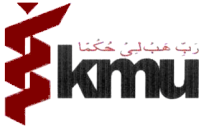 Khyber Medical UniversityBlock –IV, PDA Building, Phase-V, Hayatabad,                Peshawar, KPK., Pakistan(DIRECTORATE OF PLANNING & DEVELOPMENT)*